§3059.  Insurer valuation of property; increase in premium; notice1.  Increase in valuation.  If an insurer determines that the stated insured value of a property covered by a policy subject to this subchapter should be increased to depict more accurately its current value and the increase in valuation will result in an increase in premium for the policy, then the increase in the stated insured value and the corresponding increase in premium may be implemented only at the time of renewal.[PL 2003, c. 671, Pt. A, §10 (NEW).]2.  Notice.  If an insurer increases the stated insured value in accordance with subsection 1, then the insurer must provide notice to the named insured on the policy at least 30 days prior to the effective date of the renewal policy stating the reason for the increase in premium and the amount of premium increase associated with the increase in valuation.  The notice also must state that upon written request by the named insured the insurer will disclose the specific reasons and specific property characteristics that contributed to the resulting increase in stated value.[PL 2003, c. 671, Pt. A, §10 (NEW).]3.  Exemptions.  This section does not apply to routinely scheduled increases in valuation under the policy based on inflation or to increases in the stated insured value of a property agreed to by the insured.[PL 2003, c. 671, Pt. A, §10 (NEW).]SECTION HISTORYPL 2003, c. 671, §A10 (NEW). The State of Maine claims a copyright in its codified statutes. If you intend to republish this material, we require that you include the following disclaimer in your publication:All copyrights and other rights to statutory text are reserved by the State of Maine. The text included in this publication reflects changes made through the First Regular and First Special Session of the 131st Maine Legislature and is current through November 1. 2023
                    . The text is subject to change without notice. It is a version that has not been officially certified by the Secretary of State. Refer to the Maine Revised Statutes Annotated and supplements for certified text.
                The Office of the Revisor of Statutes also requests that you send us one copy of any statutory publication you may produce. Our goal is not to restrict publishing activity, but to keep track of who is publishing what, to identify any needless duplication and to preserve the State's copyright rights.PLEASE NOTE: The Revisor's Office cannot perform research for or provide legal advice or interpretation of Maine law to the public. If you need legal assistance, please contact a qualified attorney.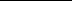 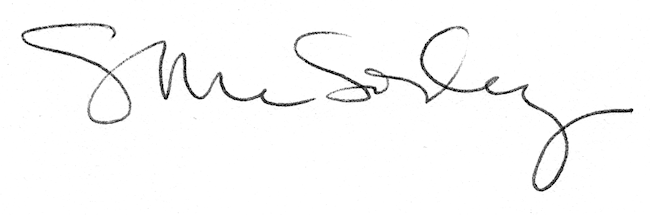 